Благоустройство города Мозыря на 2020 год.Согласно плану мероприятий по благоустройству города Мозыря на 2020 год, утверждённого председателем Гомельского областного исполнительного комитета Соловьём Г.М. в 17-ти учреждениях отдела образования и централизованной бухгалтерии проводятся текущие и капитальные ремонты.По 17 объектам Заказчиком является отдел образования. По объекту: «ГУО «Мозырский центр творчества детей и молодёжи», ул. Ленинская, 42, с созданием постоянно действующей экспозиции детского творчества и видов ремёсел Полесья» заказчиком является УКС г.Мозыря.В настоящее время на 14-ти объектах ведутся ремонтные работы. На 4 объекта проводится процедура по выбору подрядных организаций.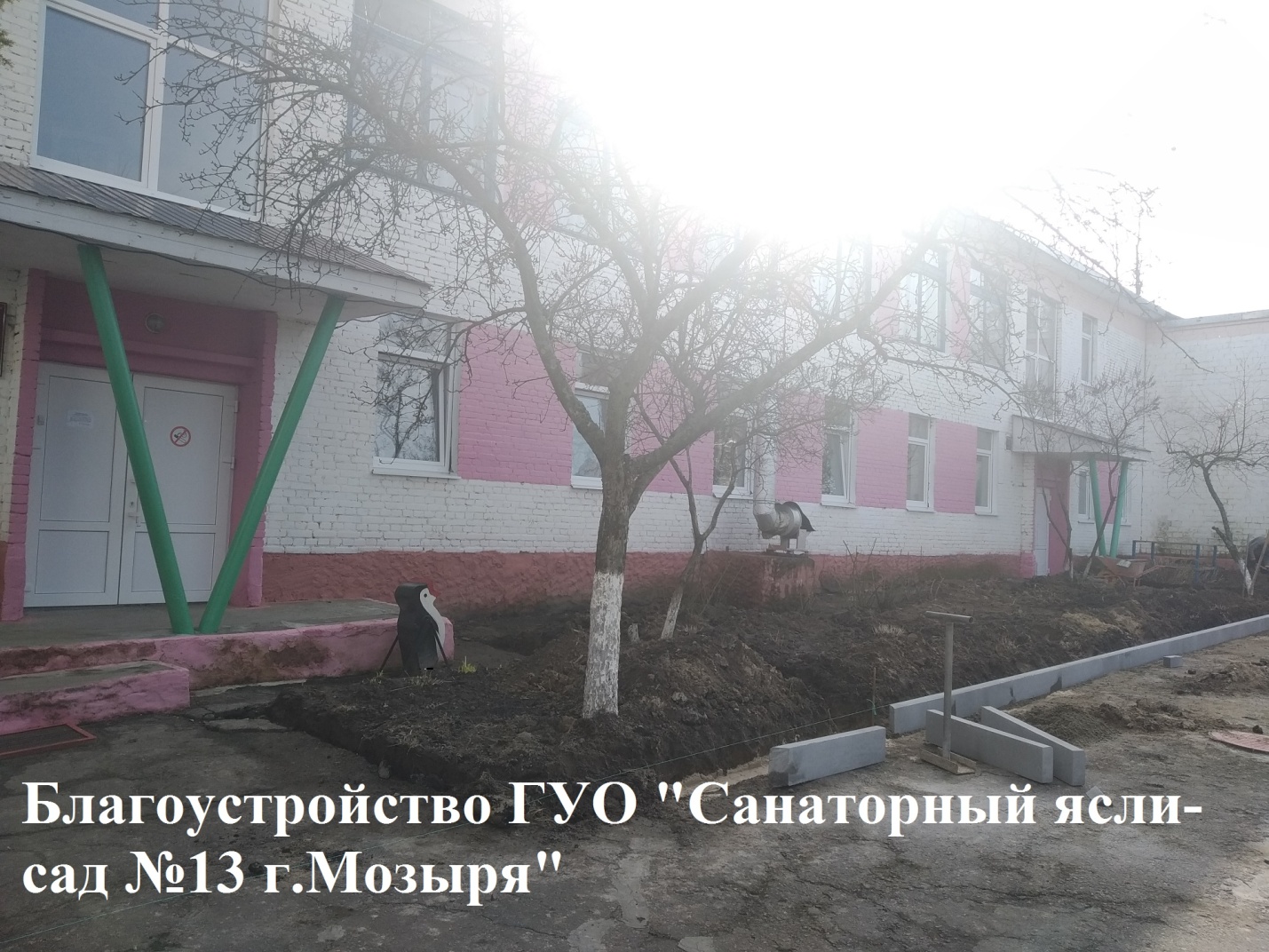 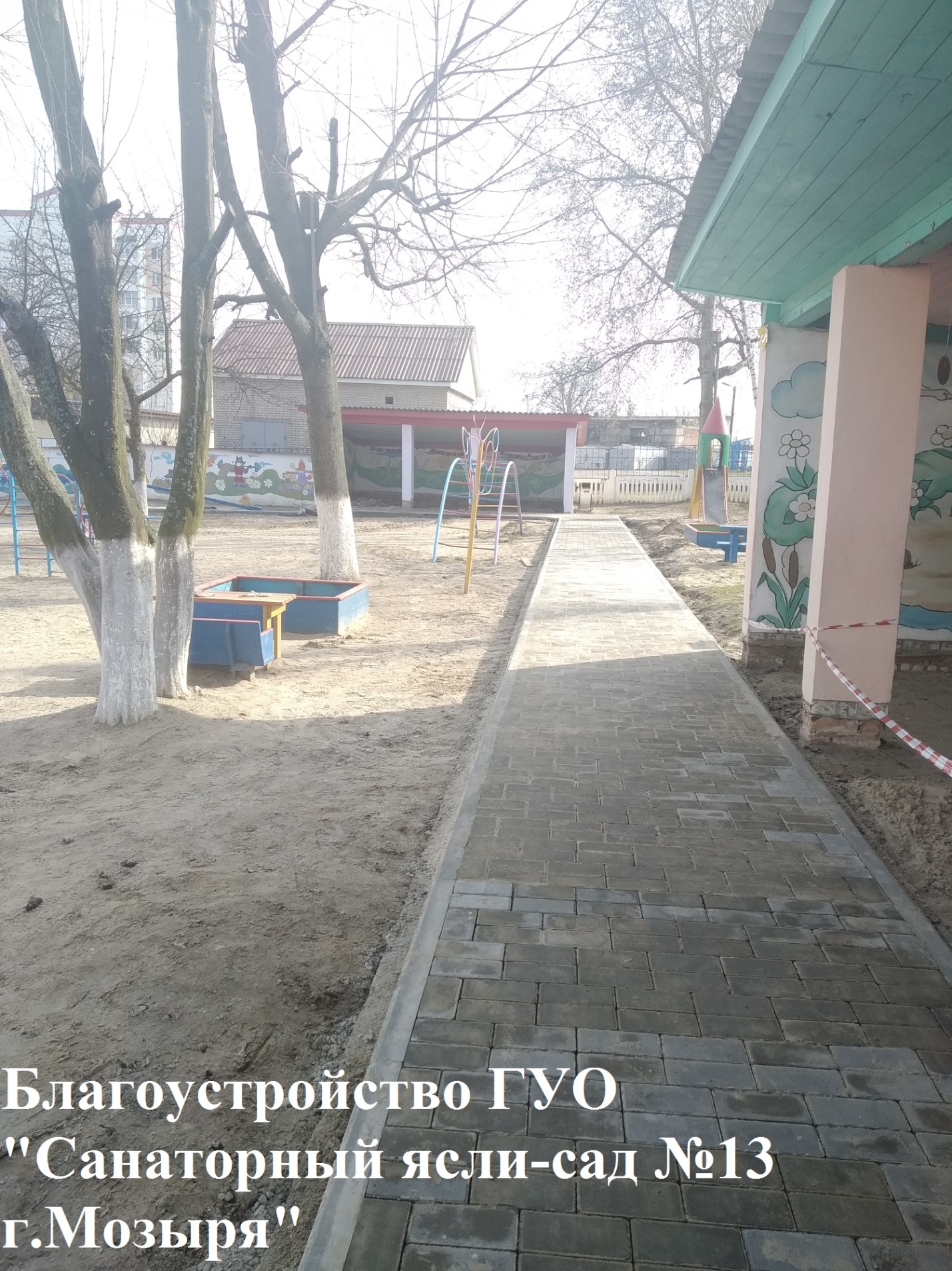 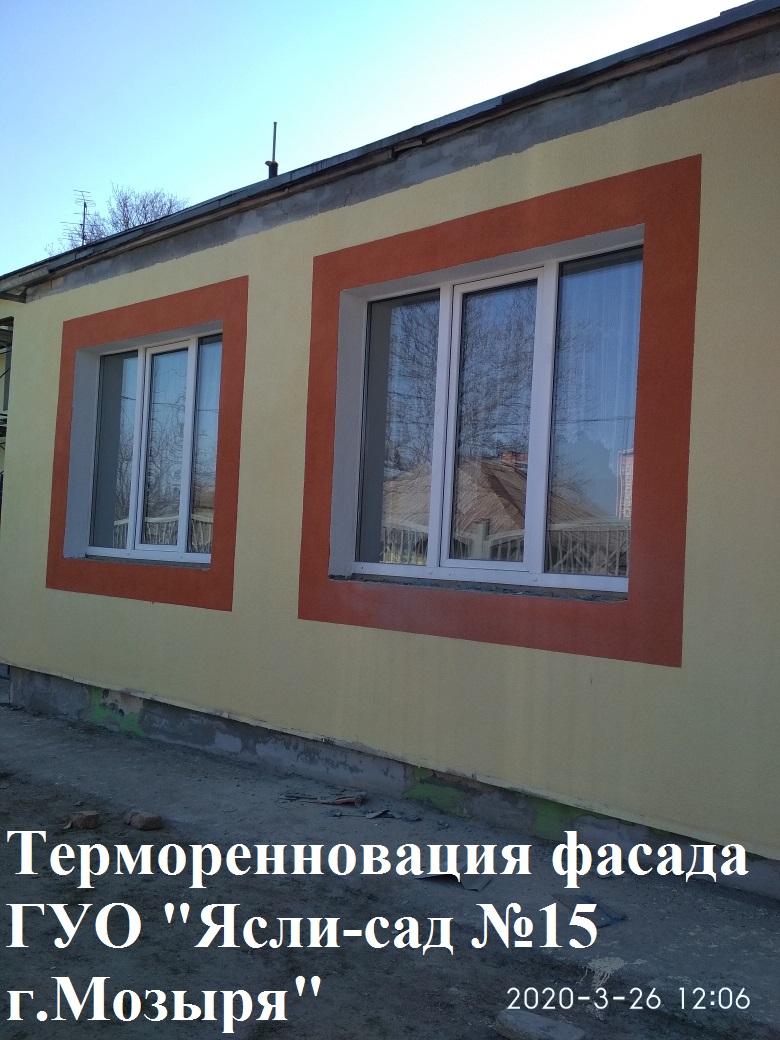 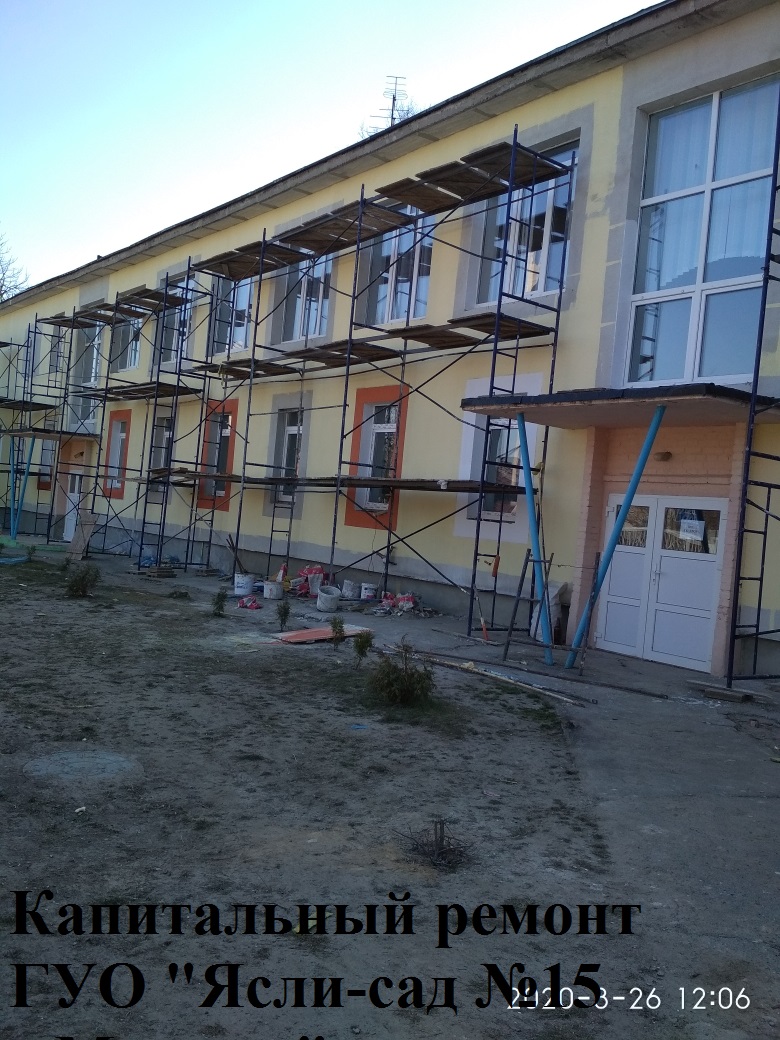 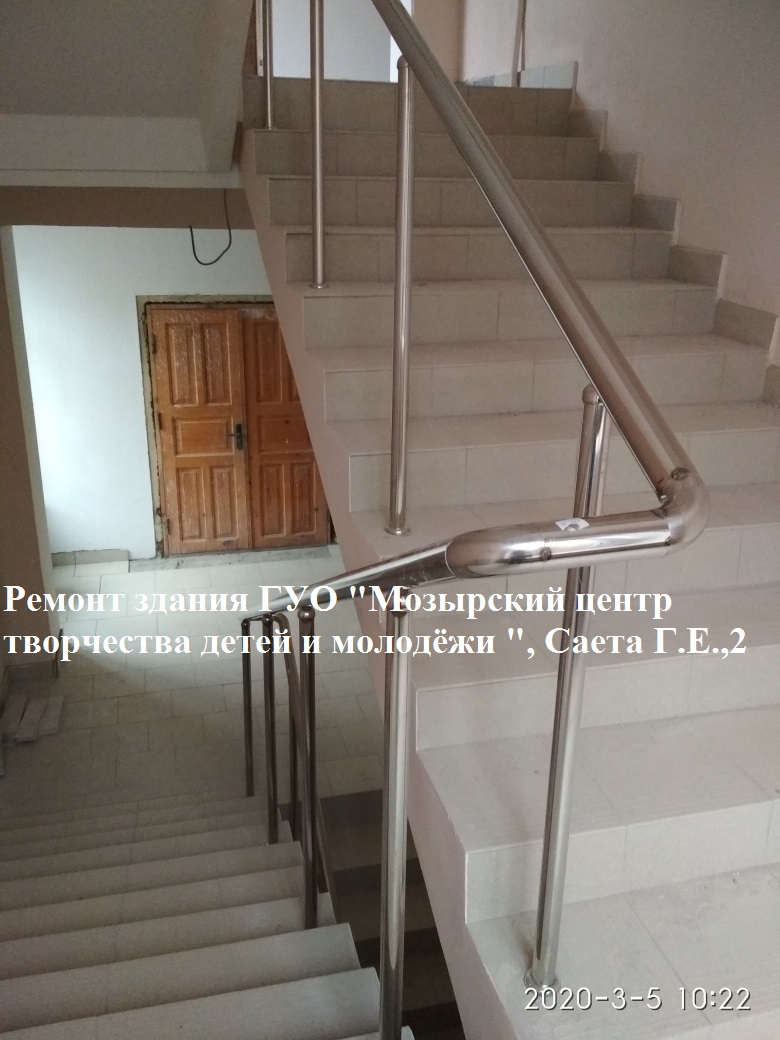 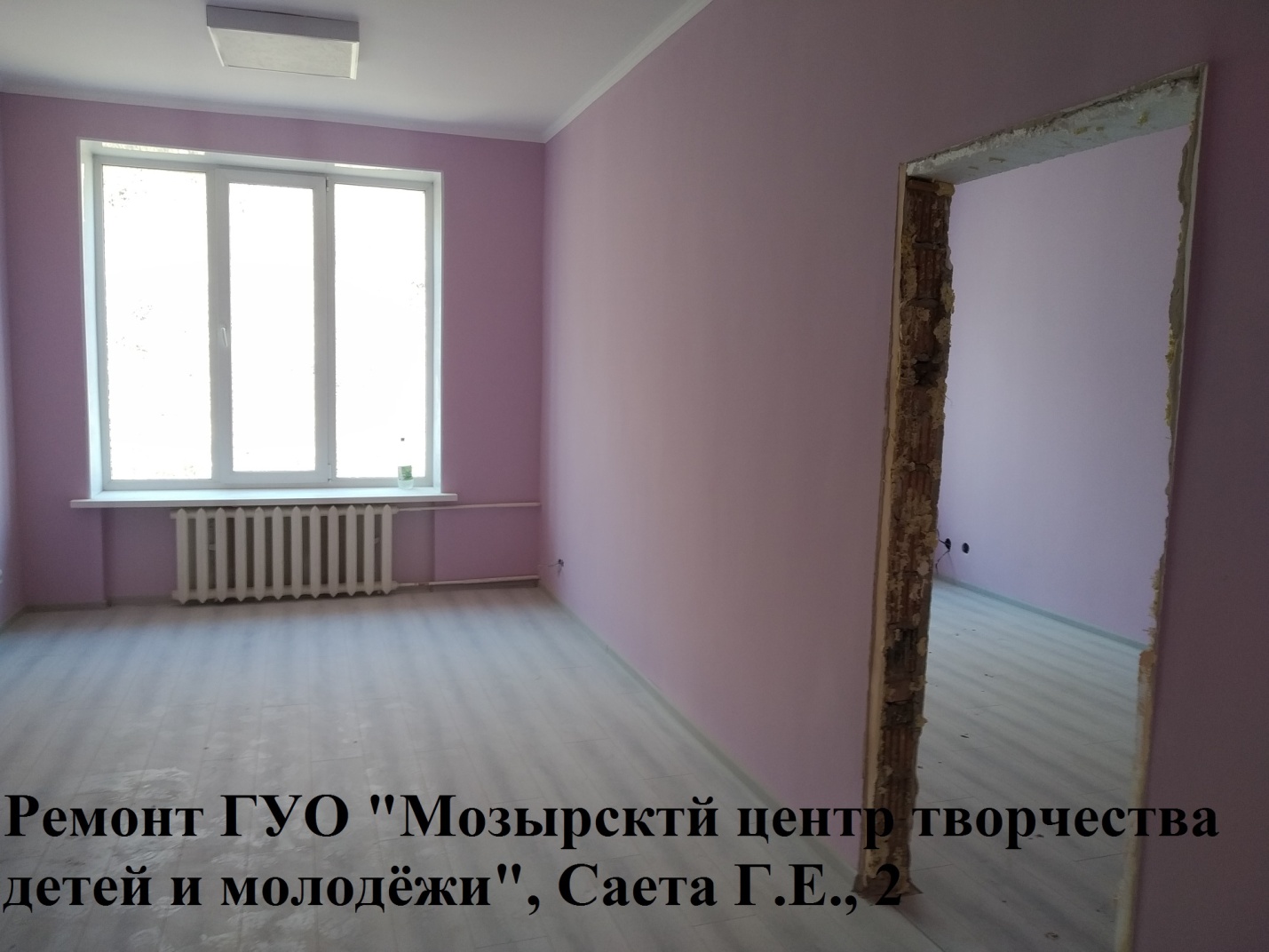 № п/пНаименование объектаМесто расположенияНаименование работ№ п/пНаименование объектаМесто расположенияНаименование работОтветственныесроки исполнениясредства областного бюджета, передаваемые в виде межбюджетных трансфертов в районный бюджетОблигационный займ№ п/пНаименование объектаМесто расположенияНаименование работОтветственныесроки исполнениясредства областного бюджета, передаваемые в виде межбюджетных трансфертов в районный бюджетОблигационный займ1234781114 1ГУО "Ясли-сад № 10 г.Мозыря"г.МозырьТекущий ремонтПривалов В.А.01.07. 20 г.97 000,00 2ГУО "Ясли-сад № 15 г.Мозыря"г.МозырьКапитальный и текущий ремонтГалюк Ф.Ф.01.07. 20 г.82 000,00225 000,00 3ГУО "Санаторный ясли-сад № 13 г.Мозыря"г.МозырьТекущий ремонтЖданович Ж.А.01.07. 20 г.355 000,00 4ГУО "Средняя школа № 1 г.Мозыря"г.МозырьКапитальный и текущий  ремонтКлепчукова Л.С.01.07. 20 г.265 000,00 5ГУО "Средняя школа № 2 г.Мозыря"г.МозырьКапитальный  и текущий ремонт01.07. 20 г.368 000,00 6ГУО "Гимназия им.Я.Купалы  г..Мозыря"г.МозырьКапитальный  и текущий ремонт01.07. 20 г..450 000,00 7ГУО "Средняя школа № 7 г.Мозыря"г.МозырьКапитальный и текущий ремонт01.07. 20 г.420 000,00 8ГУО "Средняя школа № 8 г.Мозыря"г.МозырьКапитальный  ремонт01.07. 20 г.609 000,00 9ГУО "Средняя школа № 9 г.Мозыря"г.МозырьКапитальный  и текущий ремонт01.07. 20 г.557 000,00 10ГУО "Средняя школа № 11 г.Мозыря"г.МозырьКапитальный  и текущий ремонт01.07. 20 г.282 000,00 11ГУО "Средняя школа № 12 г.Мозыря"г.МозырьКапитальный  и текущий ремонт01.07. 20 г.459 000,00 12ГУО "Средняя школа № 13 г.Мозыря"г.МозырьКапитальный  и текущий ремонт01.07. 20 г.390 000,00 13ГУО "Средняя школа № 14 г.Мозыря"г.МозырьТекущий ремонт01.07. 20 г.270 000,00 14ГУО "Мозырский районный центр коррекционно-развивающего обучения и реабилитации"г.МозырьКапитальный  и текущий ремонт01.07. 20 г.500 000,00 15ГУО "Мозырский центр творчества детей и молодежи"г.Мозырь, ул. Саета, 2Капитальный  и текущий ремонт01.07. 20 г.380 000,00 16УО "Мозырский районный учебно-методический центр" г.Мозырь, ул. Ленинская, 4Капитальный  и текущий ремонт01.07. 20 г.245 000,00 17Централизованная бухгалтерияг.МозырьКапитальный  и текущий ремонт01.07. 20 г.470 000,00 18ГУО "Мозырский центр творчества детей и молодёжи" г.Мозырь, ул.Ленинская, 42Реконструкция здания01.07. 20 г.900 000,00Итого:424 000,006 900 000,00